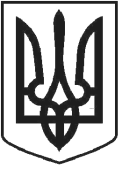 ЧОРТКІВСЬКА МІСЬКА РАДАВИКОНАВЧИЙ КОМІТЕТР І Ш Е Н Н Я (ПРОЄКТ)     вересня 2021 року 									№ Про затвердження оновленого персонального складу комісії з питань евакуації Чортківської міської територіальної громадиУ зв’язку з організаційними змінами, відповідно до статті 19 Кодексу цивільного захисту України, постанови Кабінету Міністрів України від 17 червня 2015 р. № 409 «Про затвердження Типового положення про регіональну та місцеву комісію з питань техногенно-екологічної безпеки і надзвичайних ситуацій» та керуючись ст. 40, 52 Закону України «Про місцеве самоврядування в Україні»,виконавчий комітет міської радиВИРІШИВ:1.Внести зміни до рішення виконавчого комітету від 20 травня 2021 року №256 «Про створення комісії з питань евакуації Чортківської міської територіальної громади та затвердження її складу», а саме додаток 1 до рішення викласти в новій редакції згідно додатку.2.Контроль за виконанням цього рішення покласти на заступника міського голови з питань діяльності виконавчих органів міської ради Віктора ГУРИНА.Міський голова                                                           Володимир ШМАТЬКОЧередніковаГуринФикДодаток ПЕРСОНАЛЬНИЙ СКЛАДкомісії з питань евакуації Чортківської міської територіальної громадиКеруючий справами виконавчого комітету						Ольга ЧЕРЕДНІКОВАШМАТЬКОВолодимир ПетровичМіський голова, голова комісіїГУРИНВіктор МихайловичЗаступник міського голови з питань діяльності виконавчих органів міської ради - заступник голови комісіїФИКВіталій РомановичГоловний спеціаліст відділу з питань надзвичайних ситуацій, мобілізаційної та оборонної роботи міської ради - секретар комісіїЧлени комісії:БОЙКО Надія ІванівнаНачальник фінансового управління міської радиГРИЦАК Андрій ВікторовичСтароста Білівського старостинського округуДРАБИНЯСТИЙ Володимир ОрестовичСтароста Бичківського старостинського округуДЗИНДРА Ярослав ПетровичСекретар міської радиЗАКАЛОВВолодимир ВасильовичНачальник Чортківського районного управління Головного Управління Державної служби України з надзвичайних ситуацій у Тернопільській області (за згодою)КОЛІСНИКЛюдмила МиколаївнаЗаступник міського голови з питань діяльності виконавчих органів міської радиКАРПІНСЬКАОксана МихайлівнаНачальник управління соціального захисту та охорони здоров’я міської радиКУЧЕРАндрій ОрестовичЗаступник начальника центру – начальник мобілізаційного відділення РТЦК та СП МЕЛЬНИКАнатолій ІвановичНачальник Чортківського РВП ГУНП в Тернопільській 	           області (за згодою)МЕЛЬНИЧУКУляна Іванівна Староста Горішньовигнанського старостинського округуНАТУРКАЧАндрій БогдановичПОЛІЩУК Людмила МиколаївнаНачальник відділу економічного розвитку та комунального майна міської радиНачальник управління освіти, молоді та спорту міської радиПИПТИК Назарій ВолодимировичНачальник відділу муніципальної інспекції та контролю за паркуванням міської радиРОМАНІВВіра АнатолівнаСтароста Скородинського                                                                                         старостинського округуШУЛЬСЬКИЙРостислав БорисовичВ.о головного лікаря КНП «Чортківської центральної міської лікарні»ШТИРА Оксана СтепанівнуСтароста  Росохацького	                     старостинського округуЮРЧИШИН Володимир МихайловичВ.о. начальника управління, начальник відділу транспорту та інфраструктури управління комунального господарства, архітектури та капітального будівництва міської радиЯРИЧ Ярослав ВолодимировичНачальник відділу з питань надзвичайних ситуацій, мобілізаційної та оборонної роботи міської радиЯРЕМОВСЬКАСвітлана Любомирівна                        Староста Пастушівського  старостинського округу